University of Illinois Springfield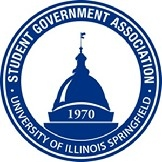 Student Government Association Resolution #010Temporary SOFA Bylaw ChangeResolution Sponsor: Treasurer Max PernitskyCo-Sponsor: Parliamentarian Mackenzi Matthews  Whereas, COVID-19 has created new difficulties for Student Life and SOFA and,Whereas, Student Life must adapt with the current situation on campus and be able to change its rules accordingly by allowing the SOFA to allocate more money towards event prizes and,Whereas, RSOs have had difficulty drawing students to their events due to the limitations put in place by the university to mitigate the spread of COVID-19 and need new options to be able to convince students to participate and,Whereas, RSOs have wanted to hold events, but have no way to draw students with limited online incentives, Therefore, Be It Resolved, that Student Life and the SOFA bylaws will be changed for the Spring 2021 semester to allow SOFA to fund prizes with a limit of 5 prizes per event and no prize cost total exceeding $100, and,Be It Further Resolved, that SGA allow RSOs to request money from SOFA for prizes during the Spring 2021 semester.______________________                                                          ______________________Signature of Secretary							Signature of President